МУНИЦИПАЛЬНОЕ АВТОНОМНОЕ УЧРЕЖДЕНИЕ КУЛЬТУРЫ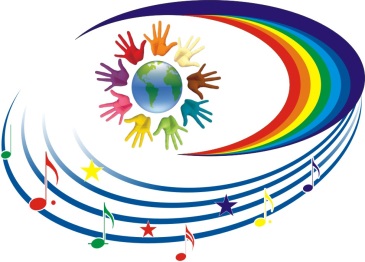 НАТАЛЬИНСКОГО МУНИЦИПАЛЬНОГО ОБРАЗОВАНИЯБАЛАКОВСКОГО МУНИЦИПАЛЬНОГО РАЙОНАСАРАТОВСКОЙ ОБЛАСТИ«НАТАЛЬИНСКИЙ ЦЕНТР КУЛЬТУРЫ»413801 с.Натальино, Балаковского района, Саратовской области, ул. Карла Маркса, д.21Утверждаю:Директор МАУК «Натальинский ЦК»А.В.ДолговСводный план культурно – массовых мероприятий МАУК «Натальинский ЦК», посвященных Дню Государственного флага Российской Федерации 22.08.2021 г.Заведующий отделом культуры                                       Орощук Е.А.№Наименование мероприятияДата, время и место проведенияОтветственные(ФИО, должность)с.Натальинос.Натальинос.Натальинос.Натальино1Концерт творческих коллективов центра культуры«Флаг моего государства »22.08.11:00Натальинский ЦКОрощук Е.А.2Футбольный любительский турнир                                 «Под  флагом России»22.08.17:00Парк селаВоробьев В.В.Рук.кружкас. Матвеевкас. Матвеевкас. Матвеевкас. Матвеевка3Конкурс рисунков на асфальте «Флаг державы–символ славы!»20.08.   16:00.СДКЕрмолаева В.А.Рук.кружка4Флешмоб «Флаг – символ России»21.08, 11:00,Парк селаКачкина Н.Н.Бирюкова Е.В.Рук.кружка5Велопробег, посвященный празднованию Дня Государственного Флага РФ21.08,    11:30,Парк селаЕлшина А.А.Зав.секторомп.Новониколаевскийп.Новониколаевскийп.Новониколаевскийп.Новониколаевский6Фотовыставка“Символы России”21.08.10:00ОнлайнКосолапкина А.П.Зав.сектором7Видеосеанс“Российскому флагупосвящается!”21.08.11:00ОнлайнКосолапкина А.П.Зав.сектором 8День Государственного флага РФПраздничная программа“День флага!”22.08.11:00СДККосолапкина А.П.Зав.секторомп.Головановскийп.Головановскийп.Головановскийп.Головановский9Викторина «Святыня Российской державы"21.08,16:00.СДК.Телекабель У.Н.Рук.кружка10Просмотр видеоролика о символах России21.08,17:00.СДКТелекабель У.Н.Рук.кружкап. Грачип. Грачип. Грачип. Грачи11Патриотический час«Белый, синий, красный цвет - символ славы и побед»21.08,16:00СДККулыгина Н.И.
 Рук. кружка             12Конкурс рисунков «Флаг Российский наш окрашен в белый, синий, красный цвет.21.08,17:00СДККулыгина Н.И.
 Рук. кружка             с.Николевкас.Николевкас.Николевкас.Николевка13Познавательная программа «День флага Родины моей»20.08,16:00,СДКВолгина А.Ю.Рук. кружка             п.Николевский п.Николевский п.Николевский п.Николевский 14Конкурс рисунков и стихов ко дню Российского флага17.08.-20.08,
 14:00СДКЛеончик Н.П.
Зав.сектором15Тематическая программа
«Российский флаг-наша честь, бессмертие и слава»21.08,17:00СДКЛеончик Н.П.
Зав.секторомс.Хлебновкас.Хлебновкас.Хлебновкас.Хлебновка16Викторина«День Государственного флага»21.08,10:00СДКЛукашенко Е.Е.Рук. кружка             17Выставка рисунков «Флаг России»21.08,11:00СДКЛукашенко Е.Е.Рук. кружка             с.Подсосенкис.Подсосенкис.Подсосенкис.Подсосенки18Флешмоб «Флаги России»21.08,12:00СДКШобонова В.Р.Балетмейстер 19Познавательный час «История флага российского»21.08,11:00СДККапустина Е.В.Рук. кружка             с.Старая Медынкас.Старая Медынкас.Старая Медынкас.Старая Медынка20Конкурс рисунков «Этот флаг все в мире знают»20.08,12:00СКТихомирова В.ВЗав.сектором21Поздравительная программа «Флаг моей Родины»21.08,12:00СКТихомирова В.ВЗав.сектором с.Андреевкас.Андреевкас.Андреевкас.Андреевка22Тематический час «История символа России21.08,11:00СККороткова Г.К.Зав.сектором